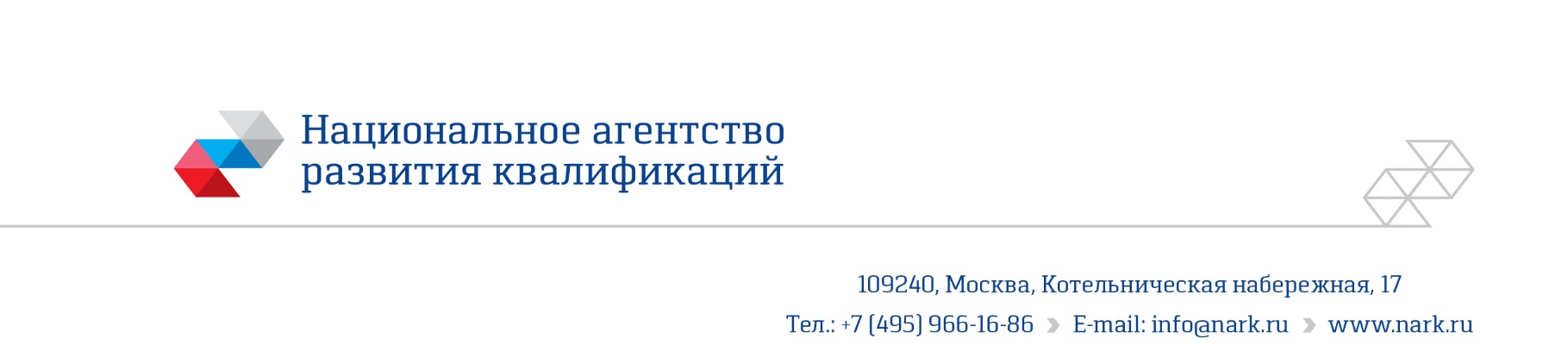 ПРИМЕР ОЦЕНОЧНОГО СРЕДСТВАдля оценки квалификацииВедущий инженер по комплектации оборудования атомных станций 7 уровень квалификации (наименование квалификации)2017 годСостав оценочных средств1. Наименование квалификации и уровень квалификации: Ведущий инженер по комплектации оборудования атомных станций 7 уровень квалификации									 (указываются в соответствии с профессиональным стандартом или квалификационными требованиями, установленными федеральными законами и иными нормативными правовыми актами Российской Федерации)2. Номер квалификации:____24.04000.01____________________________________________________ (номер квалификации в реестре сведений о проведении независимой оценки квалификации)3. Профессиональный стандарт или квалификационные требования, установленные федеральными  законами  и  иными  нормативными  правовыми актами Российской Федерации (далее - требования к квалификации): Специалист в области производственно-технологической комплектации на атомных станциях  24.040									 (наименование и код профессионального стандарта либо наименование и реквизиты документов, устанавливающих квалификационные требования)4. Вид профессиональной деятельности: Контроль качества и приёмка оборудования, запчастей, комплектующих изделий на атомных станциях (АС)								 (по реестру профессиональных стандартов)5. Спецификация заданий для теоретического этапа профессионального экзаменаОбщая   информация   по   структуре   заданий   для   теоретического  этапапрофессионального экзамена:количество заданий с выбором ответа: _____________________________25____;количество заданий с открытым ответом: ___________________________7___;количество заданий на установление соответствия: ___________________2___;количество заданий на установление последовательности: _____________6___;время выполнения заданий для теоретического этапа экзамена: _______2 часа___.6. Спецификация заданий для практического этапа профессионального экзамена7. Материально-техническое обеспечение оценочных мероприятий:а)  материально-технические  ресурсы  для  обеспечения теоретического этапа профессионального экзамена: учебная аудитория (помещение, инвентарь, компьютерная техника и оргтехника, программное обеспечение, канцелярские принадлежности и другие)б)  материально-технические  ресурсы  для  обеспечения  практического этапа профессионального экзамена: учебная аудитория (оборудование, инструмент, оснастка, материалы, средства индивидуальной защиты, экзаменационные образцы и другие)8. Кадровое обеспечение оценочных мероприятий: Комиссия из не менее, чем 3 человек, наличие высшего профильного (атомная энергетика) образования (все члены комиссии), опыт работы в атомной энергетике не менее 5 лет (все члены комиссии), опыт разработки или эксплуатации транспортно-технологического оборудования энергоблока того типа, на который сдаёт экзамен испытуемый – не менее 3 лет (не менее 2 членов комиссии). (требования к квалификации и опыту работы, особые требования к членам экспертной комиссии)9.   Требования   безопасности  к  проведению  оценочных  мероприятий  (при необходимости): не требуется10. Задания для теоретического этапа профессионального экзамена: 10.1  Задания с выбором одного или нескольких вариантов ответа10.1.1 Укажите принципы закупки товаров, работ, услуг, которыми руководствуются заказчики, согласно Федеральному закону о закупках. Указать один правильный ответ.Варианты ответов:1. информационная открытость закупки2. равноправие, справедливость, отсутствие дискриминации и необоснованных ограничений конкуренции по отношению к участникам закупки3.целевое и экономически эффективное расходование денежных средств4. ограничения допуска к участию в закупке по определенным требованиям10.1. 2 Отметьте правильный срок размещения извещения о  проведении конкурса или аукциона относительно дня окончания подачи заявок.Указать один правильный ответ.Варианты ответов:1. не менее чем за двадцать дней2. не менее чем за тридцать дней3. не менее чем за пять дней4. не менее чем за десять дней 10.1.3 Отметьте, на какой срок Заказчик размещает в единой информационной системе план закупки товаров, работ, услуг.Указать один правильный ответ.Варианты ответов:1. на срок не менее чем один год2. на срок не менее чем 6 месяцев3. на срок не менее чем 1 месяц4. на срок не менее чем 8 месяцев 10.1.4 На какой стадии контрактная служба заказчика имеет право организовывать консультации с поставщиками в целях определения состояния конкурентной среды на соответствующих рынках и определения наилучших технологий и других решений для обеспечения государственных и муниципальных нужд?(Регулирующий нормативный правовой акт — федеральный закон № 44-ФЗ и соответствующие ему подзаконные акты1)на стадии планирования закупокна стадии рассмотрения заявок участников закупкина стадии согласования проекта контракта с победителем закупки10.1.5  Продолжите фразу: «Заказчик размещает в единой информационной системе план закупки товаров, работ, услуг на срок не менее чем… » Указать один правильный ответ.... 1 год... 3 года... 5 и не более чем 7 лет10.1.6  Укажите, что из перечисленного включается в планы закупок?(Регулирующий нормативный правовой акт — федеральный закон № 44-ФЗ и соответствующие ему подзаконные акты) Указать один правильный ответ.указание на преимущества организациям инвалидов, учреждениям и предприятиям УИСначальная (максимальная) цена контрактауказание на запреты, ограничения и условия допуска иностранных товаровинформация об обязательном общественном обсуждении закупки 10.1.7  Какого числа заканчивается срок, установленный для размещения измененного плана закупок в единой информационной системе (ЕИС), если Заказчик внес изменения в план закупок 26 января 2017 года? Указать один правильный ответ.(Регулирующий нормативный правовой акт — федеральный закон N2 44-ФЗ и соответствующие ему подзаконные акты) 27 января 2017 г. 29 января 2017 г. 30 января 2017 г.31 января 2017 г. 10.1.8  В течение какого срока со дня утверждения или изменения плана закупок Заказчиком, такой план подлежит размещению в единой информационной системе (ЕИС)? Указать один правильный ответ.в течение 3-х рабочих дней в течение 3-х дней в течение 10-ти днейплан закупок не подлежит размещению в ЕИС10.1.9  Выберите все правильные варианты ответов к вопросу:Когда Заказчиком осуществляется обоснование закупки? Указать несколько правильных ответов.при формировании плана закупок при формировании плана-графика при формировании извещения при формировании документациипри формировании проекта контракта 10.1.10 Выберите все правильные варианты ответов к вопросу:В каких случаях осуществляется внесение изменений в планы-графики закупок? Указать несколько правильных ответов.изменение в план закупок изменение объема планируемых к приобретению товаров, работ, услуг изменение стоимости планируемых к приобретению товаров, работ, услуг изменения планируемой даты начала осуществления закупки отмены заказчиком закупки образовавшаяся экономия от использования в текущем финансовом году бюджетных ассигнований выдача предписания органами контроля реализация решения, принятого заказчиком по итогам обязательного общественного обсуждения закупкивозникновение обстоятельств, предвидеть которые на дату утверждения плана-графика закупок было невозможно 10.1.11  Имеет ли право заказчик для определения и обоснования начальной (максимальной) цены контракта (НМЦК) применить сразу несколько методов? Указать один правильный ответ.заказчик вправе использовать только один методзаказчик вправе использовать несколько методовзаказчик вправе дополнительно использовать иные методы только в дополнение к методу сопоставимых рыночных цен 10.1.12  Какие способы закупки должны быть в обязательном порядке предусмотрены в Положение о закупке? Указать один правильный ответ.конкурс и аукцион аукцион и запрос котировок конкурс и запрос предложений только аукционтолько конкурс10.1.13 Какие из документов, представляемых заказчиком для решения вопроса о применении импортного оборудования, изделий и комплектующих, необходимо согласовать с российской проектной организацией-разработчиком проекта ядерной установки. Указать несколько правильных ответов.1. Программа обеспечения качества Поставщика.2. Технические условия.3. Конструкторская документация (сборочные чертежи), включая чертежи на корпусные детали и крепеж, узлы и детали герметизации и крепления.4. Паспорта на оборудование, изделия и корпусные детали.5. Программы приемочных (для головных образцов) и приемо-сдаточных испытаний.6. План качества10.1.14 Номенклатура страхового запаса не включает в себя. Указать один правильный ответ.комплектующие реакторных установок, турбинное оборудование, теплообменное оборудование,головные и опытные образцы оборудования10.1.15  Оценка соответствия оборудования, комплектующих, материалов и полуфабрикатов, осуществляемая в форме испытаний, проводится: Указать несколько правильных ответов.при входном контроле оборудования, комплектующих, материалов и полуфабрикатов;во время эксплуатации;в ходе изготовления;во время планового ремонта;после завершения изготовления;10.1.16. Оценка соответствия в форме приемки является обязательной для специального оборудования. В результате приемки должны быть подтверждены: Указать несколько правильных ответов.выполнение предусмотренных технической документацией процедур и процессов;выполнение правил радиационной безопасности;выполнение в полном объеме контроля и испытаний при изготовлении;наличие ремонтной документации;наличие документов с результатами контроля и испытаний;10.1.17. Культура безопасности обеспечивается: Указать несколько правильных ответов.структурой управления и контроля за деятельностью по безопасной эксплуатации атомных станций;надлежащим состоянием технических средств;требуемым уровнем квалификации персонала при выполнении им обязанностей, предусмотренных в установленном порядке.своевременной поставкой материально-технических средств для поддержания безопасной эксплуатации атомных станций;10.1.18. Определение потребности в материальных запасах основано на их нормировании. При этом выделяют следующие виды запасов: Указать несколько правильных ответов.технологический;текущий;подготовительный; ремонтный;страховой .10.1.19. Какой вид контроля материалов не относится к неразрушающим?:Вихретоковый контроль Капиллярный контрольУльтразвуковой контрольМеханические испытания10.1.20. Что необходимо сделать на объекте контроля в первую очередь, при проведении неразрушающего контроля?:Покрасить поверхность перед контролемПодготовить поверхность под контроль (зачистить, обезжирить)Отметить область контроля маркером10.1.21. Какой неразрушающий контроль наиболее опасен для человека?Вихретоковый контрольУльтразвуковой контрольРадиационный контрольКапиллярный контрольКонтроль герметичности10.1.22.  Какой газ используется чаще всего при контроле герметичности?	АргонВодородГелийКсенон10.1.23. Какой вид контроля позволяет выявить внутренние дефекты?	Капиллярный контрольВихретоковый контрольКонтроль герметичностиУльтразвуковой контрольВизуальный контроль10.1.24. Каким методом контроля нельзя выявить поверхностные дефекты?	Капиллярный контрольВихретоковый контрольКонтроль герметичностиУльтразвуковой контрольВизуальный контроль10.1.25.  Содержание процедуры управления качеством работ.Укажите, какие пункты не  отражаются в процедуре управления качеством работ:1. Наименования работ, подлежащих управлению, с указанием границ оперативного вмешательства.2. Контрольные точки и контрольные операции, по завершении которых требуется разрешение ответственного руководителя работ на продолжение работы.3. Должностные обязанности работника при выполнении работ, в том числе по обеспечению их качества.4. Критерии качества работ с указанием регламентирующих их нормативных документов или требований заказчика.5. Требования к качеству работ с указанием регламентирующих их нормативных документов или требований заказчика.6. Способы, средства и порядок оперативного сбора, анализа и оценки информации о качестве выполненных работ с целью оперативной разработки и реализации адекватных корректирующих мер.10.2. Задания с открытым ответом.10.2.1 Перечислите что учитывается при определении номенклатуры страхового запаса и первоочередности закупок (5 позиций).:____________________________________________________________________________________________________________________________________10.2.2: Укажите  кто осуществляет  управление страховым запасом ____________________________________________________________________________________________________________________________________10.2. 3  Для оценки соответствия оборудования, комплектующих, материалов и полуфабрикатов, поставляемых на ОИАЭ, должны применяться следующие формы оценки соответствия: ____________________________________________________________________________________________________________________________________10.2. 4  Система обеспечения качества АС представляет собой__________________________________________________________________________________________________________________________________________________________10.2. 5  Требования к элементам системы обеспечения качества должны учитывать: ____________________________________________________________________________________________________________________________________10.2. 6  Программа входного контроля предназначена для:____________________________________________________________________________________________________________________________________.10.2. 7  Дайте определение процедуры «Изменение документа» ____________________________________________________________________________________________________________________________________10.3. Задания на установление правильной последовательности10.3.1 Деятельность по управлению несоответствиями включает:анализ несоответствий;классификацию и оценку последствий;контроль над выполнением корректирующих действий;обнаружение несоответствий;регистрацию несоответствий;принятие решения по несоответствиям;маркировку и (при возможности) отделение несоответствующей продукции от качественной; учет и хранение документации о деятельности по управлению несоответствиями.10.3.2  при входном контроле необходимо выполнить три вида контроля. В какой последовательности их правильно выполнять?	А. визуальный, Б. ультразвуковойВ. капиллярный.10.3.3  Обращение документа (технический документооборот) включает следующие стадии и работы: В какой последовательности их правильно выполнять?А. введение в действие распорядительным документом;Б. пересмотр документа;В. внесение изменений;Г. работа с документом;Д. хранение подлинника и контрольного экземпляра документа;Ж. переиздание документа;Е. хранение учтенных копий документа на рабочих местах.10.3.4  Укажите в какой последовательности их правильно выполнять внесение изменений в документ:А. согласование, утверждение изменения;Б. внесение изменений в контрольный экземпляр и во все учтенные копии документа;В. разработка изменений;Г. нормоконтроль;Д. анализ необходимости изменения других документов в связи с изменением данного документа, внесение соответствующих изменений;Е. ознакомление персонала с изменениями.10.3.5  Укажите в какой последовательности выполняются основные виды деятельности по отношению к внешней документации:А. принятие решения по документу;Б. направление документа конкретному ответственному лицу;В. исполнение решения;Г. регистрация входящего документа;Д. контроль исполнения решения.10.3.6 Укажите в какой последовательности формируется структура документов (производственно-технического назначения): титульный лист, на котором располагаются обязательные реквизиты документа:А. полное и сокращенное наименование Концерна;Б. наименование органа государственного управления;В. полное и сокращенное наименование филиала Концерна;Г. гриф утверждения и дата утверждения;Д. наименование документа;Ж. шифр (индекс или регистрационный номер);З. гриф (визы) согласующих (контролирующих) лиц, разработчика.10.4. Задания на установление соответствия10.4. 1 Укажите соответствие систем и элементов по влиянию на безопасность10.4. 2  Укажите соответствие категорий сейсмостойкости11.  Критерии  оценки  (ключи  к  заданиям),  правила обработки результатовтеоретического  этапа  профессионального  экзамена  и  принятия  решения  одопуске   (отказе   в  допуске)  к  практическому  этапу  профессиональногоэкзамена: Вариант соискателя формируется из случайно подбираемых заданий в соответствии со спецификацией. Всего 40 заданий. Вариант соискателя содержит 40 заданий. Баллы, полученные за выполненное задание, суммируются. Максимальное количество баллов – 60. Решение о допуске к практическому этапу экзамена принимается при условии достижения набранной суммы баллов от 45 и более.Теоретический этап профессионального экзамена считается пройденным, если испытуемый набрал не менее 75% от максимального количества баллов. Испытуемый допускается к практическому этапу профессионального экзамена при условии, что пройден теоретический этап.12. Задания для практического этапа профессионального экзамена:а) задание на выполнение трудовых функций, трудовых действий в реальных или модельных условиях:трудовая функция:  С/01.7 Организация годовой заявочной кампании с целью определения и оформления потребности в МТР;трудовое действие (действия): Предоставление заявок на закупку, а также необходимого комплекта закупочной документации в управление закупок; (заполняется, если предусмотрена оценка трудовых действий)задание: Рассчитайте какая цена закупки получится после максимально скорректированной начальной (максимальной) цены контракта (НМЦК), согласно установленному законодательством порядку, при следующих условиях. (Ответ представить в цифровом формате без сокращений)Исходные данные: Заказчик определял НМЦК для обоснования закупки запросом котировок Заказчик использовал ценовую информацию из реестра контрактов, заключенных по результатам проведения запроса котировок Цена закупки товара составляла = 100 тыс. руб. Регулирующий нормативный правовой акт - федеральный закон № 44-ФЗ и соответствующие ему подзаконные акты.__________________________________________________________________;(формулировка задания)условия выполнения задания: ______________________________________________________________;место выполнения задания: (Центр оценки квалификаций или экзаменационный центр Центра оценки квалификации)____________________________________________________________________________________________________________________________________;максимальное время выполнения задания (как правило, не более 6 часов): 20 минут __________________________________________________________;(мин./час.)критерии оценки: ___________________________________________________После максимально скорректированной НМЦК по ценовой информации из реестра контрактов, заключенных по результатам проведения запроса котировок, для обоснования закупки с единственным поставщиком, согласно установленному законодательством порядку, цена закупки оказалась равной:__________________________________________________________________;Вариант оформления:Критерии оценки5 баллов – ответ полностью правильный;2 балла – имеются грубые ошибки в расчете;0 баллов – ответ неправильный/отсутствует.Критерии оценки5 баллов – ответ полностью правильный;2 балла – имеются грубые ошибки в расчете;0 баллов – ответ неправильный/отсутствует.б) Задания для оформления и защиты портфолио:Трудовая функция: Осуществление закупочной и договорной деятельности в соответствии с законодательством Российской федерацииПортфолио №1:   Оформить и представить портфолио работ по проведению маркетинговых исследований рыночных цен на поставку МТР, включающее:Заявку на закупку, а также необходимого комплекта закупочной документации;Описание методики  маркетинговых исследований цен.Условия выполнения задания 1.	Место выполнения задания: помещение (учебная аудитория).2.	Максимальное время выполнения задания (как правило, не более 2 часов):  0* минКритерии оценкиПункт № 1:5 баллов – ответ полностью правильный;2 балла – имеются грубые ошибки в заявке;0 баллов – ответ неправильный/отсутствует.Пункт № 2:5 баллов – ответ полностью правильный – информация представлена корректно (наглядно, адекватно требуемому запросу);2 балла – ответ частично правильный – информация представлена не совсем корректно (отсутствует наглядность, информация неадекватна требуемому запросу);0 баллов – ответ неправильный/отсутствует.Портфолио № 2Оформить и представить портфолио по необходимой  документации  для проведения процедуры закупки.Условия выполнения задания1. Место (время) представления задания учебная аудитория2. Максимальное время выполнения задания: 0 мин.*Критерии оценки10 баллов – в портфолио представлен развёрнутый перечень документов, содержащий полностью требования к проведению процедуры закупки;7 баллов - представлен перечень, содержащий большую часть (70 %) требования к проведению процедуры закупки;5 баллов - представленный перечень содержит от 40 до 60 % требования к проведению процедуры закупки;2 балла – в документе отражено до 40 % требования к проведению процедуры закупки;0 баллов – документ не представленТрудовая функция: Организация системы приемки, складирования, хранения, учета и выдачи в производство МТРПортфолио №3Представить портфолио, в котором излагаются все вопросы по  оформлению приходно-расходных документов на МТР.Условия выполнения задания1. Место (время) представления задания учебная аудитория2. Максимальное время выполнения задания: 0 мин.*Критерии оценки10 баллов – в портфолио представлен исчерпывающий (полный) перечень документов, которые должны быть оформлены при поступлении МТР на склад;7 баллов – в портфолио приведены более половины документов, которые должны быть оформлены при поступлении МТР на склад; 5 баллов - представленное портфолио содержит от 40 до 60 % документов, которые должны быть оформлены при поступлении МТР на склад;2 балла – в портфолио отражено не более 40 % вопросов;0 баллов – портфолио не представлен.Портфолио №4Оформить и представить портфолио, в котором излагаются все аспекты процедуры проведения входного контроля поступающих МТР на склады УПТК.Условия выполнения задания1. Место (время) представления задания учебная аудитория2. Максимальное время выполнения задания: 0 мин.*Критерии оценки10 баллов – в документе представлен исчерпывающий (полный) перечень этапов проведения входного контроля;7 баллов – в документе приведены большая часть этапов проведения входного контроля; 3 балла – в представленном документе частично (поверхностно) освещены вопросы, связанные этапов проведения входного контроля;0 баллов – документ не представленТребования к структуре и оформлению портфолио:Портфолио оформляется в произвольной форме. При необходимости в него включают  необходимые документы (формы заявок, опросные листы, бланки переключений, листы инструктажа и т.д.). В портфолио должны иметься ссылки на используемую  нормативно-техническую документацию, программы, методики,  инструкции, по эксплуатации, должностные инструкции и т.д.*) ПОРТФОЛИО:1.	С требованиями к портфолио соискатель должен быть ознакомлен заблаговременно.2.	Материал, предоставляемый соискателем в качестве портфолио, должен быть скреплён подписью руководителя/начальника соискателя соответствующего уровня и заверен печатью организации.3.	Представление материалов портфолио в экзаменационную/сертификационную комиссию производится во время проведения практической части профессионального экзамена.13.  Правила  обработки  результатов  профессионального экзамена и принятия решения о соответствии квалификации соискателя требованиям к  квалификации:  Ведущий инженер по комплектации оборудования атомных станций Для обработки результатов сдачи практической части профессионального экзамена используется шкала от 0 до 40 баллов. Максимальное количество баллов, которое может набрать экзаменуемый за практическую часть экзамена, равняется 40. Общее максимальное количество баллов за теоретическую и практическую части профессионального экзамена равняется 100.Положительное  решение о соответствии квалификации соискателя требованиям к квалификации по квалификации _________________________«Ведущий инженер по комплектации оборудования атомных станций» (наименование квалификации)принимается при успешном прохождении теоретического и практического этапов профессионального экзамена.(указывается, при каких результатах выполнения задания профессиональный экзамен считается пройденным положительно)14.  Перечень  нормативных  правовых  и иных документов, использованных при подготовке комплекта оценочных средств (при наличии): НП-071-06 «Федеральные нормы и правила в области использования атомной энергии. Правила оценки соответствия оборудования, комплектующих, материалов и полуфабрикатов, поставляемых на объекты использования атомной энергии»;ГОСТ 24297-2013 «Верификация закупленной продукции»;НП-089-15 «Правила устройства и безопасной эксплуатации оборудования и трубопроводов атомных энергетических установок»;РД ЭО 1.1.2.01.0713-2013 «Положение о контроле качества изготовления оборудования для атомных станций»;РД ЭО 1.1.2.05.0929-2013 «Руководство по проведению приемочных инспекций на предприятиях изготовителях и входного контроля на АЭС оборудования 1,2 и 3 классов безопасности»;РД ЭО 1.1.2.01.0930-2013 «Положение по управлению несоответствиями при изготовлении и входном контроле продукции для АЭС»;РД ЭО 1.1.2.01.0931-2013 «Основные положения о входном контроле продукциина АЭС»;РД-03-36-2002 «Условия поставки импортного оборудования, изделий, материалов и комплектующих для ядерных установок, радиационных источников и пунктов хранения Российской Федерации (с изм. от 2014 г)»;НП-001-15 «Общие положения обеспечения безопасности атомных станций;НГ1-089-15 «Правила устройства и безопасной эксплуатации оборудования и трубопроводов атомных энергетических установок»; ПНАЭ Г-7-009-89 «Оборудование и трубопроводы атомных энергетических установок. Сварка и наплавка. Основные положения»; ПНАЭ Г-7-010-89 «Оборудование и трубопроводы атомных энергетических установок. Сварные соединения и наплавки. Правила контроля»; РБ-089-14 Руководство по безопасности при использовании атомной энергии «Унифицированные методики контроля основных материалов (полуфабрикатов), сварных соединений и наплавки оборудования и трубопроводов атомных энергетических установок. Визуальный и измерительный контроль»; ПНАЭ Г-7-025-90 «Стальные отливки для атомных энергетических установок. Правила контроля»; ПР 1.3.3.99.0010-2010 «Порядок аттестации контролеров, выполняющих контроль металла на действующих АЭС»; НП-043-11 «Требования к устройству и безопасной эксплуатации грузоподъемных кранов для объектов использования атомной энергии»; НП-044-03 «Правила устройства и безопасной эксплуатации сосудов, работающих под давлением, для объектов использования атомной энергии»; НП-045-03 «Правила устройства и безопасной эксплуатации трубопроводов пара и горячей воды для объектов использования атомной энергии»; НП-046-03 «Правила устройства и безопасной эксплуатации паровых и водогрейных котлов для объектов использования атомной энергии»; НП-068-05 Трубопроводная арматура для атомных станций. Общие технические требования; НП-071-06 «Правила оценки соответствия оборудования, комплектующих, материалов и полуфабрикатов, поставляемых на объекты использования атомной энергии»; ГОСТ 3.1109-82 «ЕСТД. Термины и определения основных понятий»; ГОСТ 18322-78 «Система технического обслуживания и ремонта техники. Термины и определения»; РД-03-36-2002 Условия поставки импортного оборудования, изделий, материалов и комплектующих для ядерных установок, радиационных источников и пунктов хранения Российской Федерации. Федеральный надзор России по ядерной и радиационной безопасности; РД ЭО 1.1.2.05.0929-2013 «Руководство по проведению приемочных инспекций на предприятиях-изготовителях и входного контроля на АЭС оборудования 1, 2, 3 классов безопасности»; РД ЭО 1.1.2.01.0930-2013 «Положение по управлению несоответствиями при изготовлении и входном контроле продукции для АЭС»; РД ЭО 1.1.2.01.0931-2013 «Основные положения о входном контроле продукции на АЭС»; РД ЭО 1.1.2.01.0713-2013 «Положение об оценке соответствия в форме приемки и испытаний продукции для атомных станций».Разделстраница1. Наименование квалификации и уровень квалификации32. Номер квалификации33. Профессиональный стандарт или квалификационные требования, установленные федеральными  законами  и  иными  нормативными  правовыми актами Российской Федерации34. Вид профессиональной деятельности: 35. Спецификация заданий для теоретического этапа профессионального экзамена36. Спецификация заданий для практического этапа профессионального экзамена67. Материально-техническое обеспечение оценочных мероприятий78. Кадровое обеспечение оценочных мероприятий79.   Требования   безопасности  к  проведению  оценочных  мероприятий  (при необходимости)810. Задания для теоретического этапа профессионального экзамена811.  Критерии  оценки  (ключи  к  заданиям),  правила обработки результатов теоретического  этапа  профессионального  экзамена  и  принятия  решения  о допуске   (отказе   в  допуске)  к  практическому  этапу  профессионального экзамена1712. Задания для практического этапа профессионального экзамена2013.  Правила  обработки  результатов  профессионального экзамена и принятия решения о соответствии квалификации соискателя требованиям к  квалификации2514.  Перечень  нормативных  правовых  и иных документов, использованных при подготовке комплекта оценочных средств (при наличии)25Знания, умения в соответствии с требованиями к квалификации, на соответствие которым проводится оценка квалификацииКритерии оценки квалификацииТип и № задания 123К трудовой функции С/01.7 Организация годовой заявочной кампании с целью определения и оформления потребности в МТР Знания К трудовой функции С/01.7 Организация годовой заявочной кампании с целью определения и оформления потребности в МТР Знания К трудовой функции С/01.7 Организация годовой заявочной кампании с целью определения и оформления потребности в МТР Знания Федеральный закон о закупках товаров, работ, услуг отдельными видами юридических лицИспытуемый верно отвечает на вопросы в части упомянутых знанийРаздел 10.1Задания с выбором ответа №№1-13Требования к программе обеспечения качества для АЭСИспытуемый верно отвечает на вопросы в части упомянутых знанийПравила оценки соответствия оборудования, комплектующих, материалов и полуфабрикатов, поставляемых на объекты использования атомной энергииИспытуемый верно отвечает на вопросы в части упомянутых знанийРаздел 10.1Задания с выбором ответа №№ 10.1.15- 10.1.16Раздел 10.2. Задания с открытым ответом.№10.2.3Раздел 10.3. Задания на установление правильной последовательности№10.3.1К трудовой функции С/01.7 Организация годовой заявочной кампании с целью определения и оформления потребности в МТР Умения К трудовой функции С/01.7 Организация годовой заявочной кампании с целью определения и оформления потребности в МТР Умения К трудовой функции С/01.7 Организация годовой заявочной кампании с целью определения и оформления потребности в МТР Умения Проводить классификацию оборудования, технологических систем оборудования по категориямИспытуемый верно отвечает на вопросы в части упомянутых уменийРаздел 10.4. Задания на установление соответствия№10.4. 1, 10.4. 2Соблюдать культуру безопасности при производстве работИспытуемый верно отвечает на вопросы в части упомянутых уменийРаздел 10.1Задания с выбором ответа № 10.1.17К трудовой функции С/02.7 Осуществление закупочной и договорной деятельности в соответствии с законодательством Российской ФедерацииЗнания К трудовой функции С/02.7 Осуществление закупочной и договорной деятельности в соответствии с законодательством Российской ФедерацииЗнания К трудовой функции С/02.7 Осуществление закупочной и договорной деятельности в соответствии с законодательством Российской ФедерацииЗнания Правила обеспечения эксплуатации АЭСИспытуемый верно отвечает на вопросы в части упомянутых знанийРаздел 10.2Задания со свободным ответом №№ 10.2.4, 10.2.5,Федеральный закон о закупках товаров, работ, услуг отдельными видами юридических лицИспытуемый верно отвечает на вопросы в части упомянутых знанийРаздел 10.1Задания с выбором ответа №№1-13Положение о страховом запасе оборудования, узлов и запасных частей для проведения непредвиденных и нештатных ремонтных работ на атомных станцияхИспытуемый верно отвечает на вопросы в части упомянутых знанийРаздел 10.1Задания с выбором ответа № 14,Раздел 10.2Задания со свободным ответом №№ 10.2.1, 10.2.2К трудовой функции С/02.7 Осуществление закупочной и договорной деятельности в соответствии с законодательством Российской ФедерацииУмения К трудовой функции С/02.7 Осуществление закупочной и договорной деятельности в соответствии с законодательством Российской ФедерацииУмения К трудовой функции С/02.7 Осуществление закупочной и договорной деятельности в соответствии с законодательством Российской ФедерацииУмения Проводить классификацию оборудования, технологических систем оборудования по категориямИспытуемый верно отвечает на вопросы в части упомянутых уменийРаздел 10.4. Задания на установление соответствия10.4.1, 10.4.2К трудовой функции С/03.7 Организация системы приемки, складирования, хранения, учета и выдачи в производство МТРЗнания К трудовой функции С/03.7 Организация системы приемки, складирования, хранения, учета и выдачи в производство МТРЗнания К трудовой функции С/03.7 Организация системы приемки, складирования, хранения, учета и выдачи в производство МТРЗнания Нормы и правила в области использования атомной энергии, «правила оценки оборудования, комплектующих, материалов и полуфабрикатов, поставляемых на объекты использования атомной энергии»Испытуемый верно отвечает на вопросы в части упомянутых знанийРаздел 10.1Задания с выбором ответа №№10.1.15-16Раздел 10.2.Задания с открытым ответом.№10.2.3Раздел 10.3.Задания на установление правильной последовательности№10.3.1Правила организации входного контроляИспытуемый верно отвечает на вопросы в части упомянутых знанийРаздел 10.1Задания с выбором ответа №№ 19-24Раздел 10.2.Задания с открытым ответом.№10.2.6Раздел 10.3.Задания на установление правильной последовательности№10.3.2К трудовой функции С/03.7 Организация системы приемки, складирования, хранения, учета и выдачи в производство МТРУмения К трудовой функции С/03.7 Организация системы приемки, складирования, хранения, учета и выдачи в производство МТРУмения К трудовой функции С/03.7 Организация системы приемки, складирования, хранения, учета и выдачи в производство МТРУмения Проводить учет материалов, оборудования и запасных частей согласно заявкам подразделений для выполнения производственной программы,Испытуемый верно отвечает на вопросы в части упомянутых уменийРаздел 10.1Задания с выбором ответа № 10.1.18К трудовой функции С/04.7 Организация работы с производственно-технической и нормативной  документациейЗнанияК трудовой функции С/04.7 Организация работы с производственно-технической и нормативной  документациейЗнанияК трудовой функции С/04.7 Организация работы с производственно-технической и нормативной  документациейЗнанияПорядок подготовки, согласования, подписания, контроля и хранения договорной документацииИспытуемый верно отвечает на вопросы в части упомянутых уменийРаздел 10.2.Задания с открытым ответом.№10.2.7Раздел 10.3.Задания на установление правильной последовательности№№10.3.3–10.3.6К трудовой функции С/04.7 Организация работы с производственно-технической и нормативной  документациейУменияК трудовой функции С/04.7 Организация работы с производственно-технической и нормативной  документациейУменияК трудовой функции С/04.7 Организация работы с производственно-технической и нормативной  документациейУменияСоблюдать требования норм, правил, производственно-технической документацииИспытуемый верно отвечает на вопросы в части упомянутых уменийРаздел 10.3.Задания на установление правильной последовательности№№10.3.3–10.3.6Трудовые функции, трудовые действия, умения в соответствии с требованиями к квалификации, на соответствие которым проводится оценка квалификацииКритерии оценки квалификацииТип и № заданияТрудовая функция С/01.7Организация годовой заявочной кампании с целью определения и оформления потребности в МТРТрудовые действия:Предоставление заявок на закупку, а также необходимого комплекта закупочной документации в управление закупок;Полнота и правильность выполнения этапов  задания, наличие и  количество ошибокЗадания на выполнение трудовых функций в модельных условиях Задания №№1 и 2Описание приведено в п. 12 а)Трудовая функция С/02.7Осуществление закупочной и договорной деятельности в соответствии с законодательством Российской ФедерацииТрудовые действияПроведение маркетинговых исследований рыночных цен на поставку МТРПолнота и правильность выполнения этапов  задания, наличие и  количество ошибокПортфолио №1Описание приведено в п. 12 б)Контроль проверки  документации по   проведению процедуры закупкиПолнота и правильность выполнения этапов  задания, наличие и  количество ошибокПортфолио №2Описание приведено в п. 12 б)Трудовая функция С/03.7: Организация системы приемки, складирования, хранения, учета и выдачи в производство МТРТрудовые действияОформление приходно-расходных документов на МТРПолнота и правильность выполнения этапов  задания, наличие и  количество ошибокПортфолио №3Описание приведено в п. 12 б)Проведение входного контроля поступающих МТР на склады УПТКПолнота и правильность выполнения этапов  задания, наличие и  количество ошибокПортфолио №4Описание приведено в п. 12 б)А. класс безопасности 1Б. класс безопасности 2В. класс безопасности 3Г. класс безопасности 4Д. элементы, отказы которых являются исходными событиями, приводящими к повреждению твэлов в пределах, установленных для проектных аварий Е. твэлы и элементы АЭС, отказы которых являются исходными событиями запроектных аварийЖ. элементы, содержащие радиоактивные вещества, выход которых в окружающую среду (включая производственные помещения АЭС) при отказах превышает значения, установленные в соответствии с нормами радиационной безопасности;З.  элементы нормальной эксплуатации АЭС, не влияющие на безопасностьА               Д  Б                ЕВ               ЖГ                 ЗА. I категория сейсмостойкостиБ. II категория сейсмостойкости В. III категория сейсмостойкостиГ. системы АС и их элементы, нарушение работы которых в отдельности или в совокупности с другими системами и элементами может повлечь перерыв в выработке электроэнергии и тепла,Д. элементы АС классов безопасности 1 и 2 согласно Общим положениям обеспечения безопасности атомных станций;Е. все остальные здания, сооружения и их основания, конструкции, оборудование и их элементыА               Д  Б                ЕВ               ЖГ                 З№заданияВес или баллы, начисляемые за правильно выполненное задание111111112211212222111111210.2.1210.2.2110.2.3110.2.4210.2.5210.2.6110.2.7222222222Всего баллов60ЗАДАНИЕ №1 НА ВЫПОЛНЕНИЕ ТРУДОВЫХ ФУНКЦИЙ, ТРУДОВЫХ ДЕЙСТВИЙ В РЕАЛЬНЫХ ИЛИ МОДЕЛЬНЫХ УСЛОВИЯХТиповое задание:_ Рассчитайте какая цена закупки получится после максимально скорректированной начальной (максимальной) цены контракта (НМЦК), согласно установленному законодательством порядку, при следующих условиях. (Ответ представить в цифровом формате без сокращений)Исходные данные: Заказчик определял НМЦК для обоснования закупки запросом котировок Заказчик использовал ценовую информацию из реестра контрактов, заключенных по результатам проведения запроса котировок Цена закупки товара составляла = 100 тыс. руб. Регулирующий нормативный правовой акт - федеральный закон № 44-ФЗ и соответствующие ему подзаконные акты.Обобщенная формулировка задания, на базе которого могут разрабатываться варианты путем видоизменения предмета, материалов, технологий и прочих условий задачиУсловия выполнения задания1. Место (время) выполнения задания Центр оценки квалификаций или экзаменационный центр Центра оценки квалификации 2. Максимальное время выполнения задания: 20 мин..3. Вы можете воспользоваться (указать используемое оборудование (инвентарь), расходные материалы, литературу и другие источники, информационно-коммуникационные технологии  и проч.) Федеральный закон № 44-ФЗ и соответствующие ему подзаконные акты (только в печатном варианте), калькулятор, расходные материалы (листы А4, ручка, карандаш)_____________________________________________________________________________ЗАДАНИЕ №2 НА ВЫПОЛНЕНИЕ ТРУДОВЫХ ФУНКЦИЙ, ТРУДОВЫХ ДЕЙСТВИЙ В РЕАЛЬНЫХ ИЛИ МОДЕЛЬНЫХ УСЛОВИЯХТиповое задание:_ Рассчитайте минимальный объем закупок, который необходимо разместить у субъекта малого предпринимательства (СМП) при следующих условиях. (Ответ представить в цифровом формате без сокращений)Исходные данные: До заказчика доведен лимит обязательств в сумме = 10 млн. руб. Средства на оплату контрактов, заключенных с единственными поставщиками из них, составляют = 4 млн. руб. Регулирующий нормативный правовой акт - федеральный закон № 44-ФЗ и соответствующие ему подзаконные акты.Обобщенная формулировка задания, на базе которого могут разрабатываться варианты путем видоизменения предмета, материалов, технологий и прочих условий задачиУсловия выполнения задания1. Место (время) выполнения задания Центр оценки квалификаций или экзаменационный центр Центра оценки квалификации 2. Максимальное время выполнения задания: 20 мин..3. Вы можете воспользоваться (указать используемое оборудование (инвентарь), расходные материалы, литературу и другие источники, информационно-коммуникационные технологии  и проч.) Федеральный закон № 44-ФЗ и соответствующие ему подзаконные акты (только в печатном варианте), калькулятор, расходные материалы (листы А4, ручка, карандаш)_____________________________________________________________________________